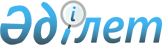 Об утверждении Типовых правил об организации деятельности дошкольных мини-центров с полным и неполным днем пребывания детей
					
			Утративший силу
			
			
		
					Приказ Министра образования и науки Республики Казахстан от 7 июля 2006 года N 372. Зарегистрирован в Министерстве юстиции Республики Казахстан 20 июля 2006 года N 4303. Утратил силу приказом Министра образования и науки Республики Казахстан от 15 июля 2013 года № 275      Сноска. Утратил силу приказом Министра образования и науки РК от 15.07.2013 № 275.      ПРИКАЗЫВАЮ: 

      1. Утвердить прилагаемые Типовые правила об организации деятельности дошкольных мини-центров с полным и неполным днем пребывания детей. 

      2. Департаменту дошкольного и среднего образования (Испусинова С.Б.) представить настоящий приказ на государственную регистрацию в Министерство юстиции Республики Казахстан. 

      3. Областным, городов Астаны, Алматы департаментам (управлениям) образования довести настоящий приказ до всех районных, городских отделов образования, общеобразовательных школ, дошкольных и внешкольных организаций, родительской общественности. 

      4. Настоящий приказ вводится в действие со дня официального опубликования. 

      5. Контроль за исполнением настоящего приказа возложить на директора Департамента дошкольного и среднего образования С. Испусинову.       Министр        "Согласовано" 

И.о. Министра здравоохранения 

     __________________ 

      10 июля 2006 года 

Приложение к приказу        

Министра образования и науки    

Республики Казахстан        

от 7 июля 2006 года N 372      

Типовые правила об организации 

деятельности дошкольных мини-центров 

с полным и неполным днем пребывания детей  

1. Общие положения       1. Настоящие Типовые правила об организации деятельности дошкольных мини-центров с полным и неполным днем пребывания в них детей разработаны в соответствии с Планом мероприятий на 2005-2007 годы по реализации Государственной программы развития образования в Республике Казахстан на 2005-2010 годы, утвержденным постановлением Правительства Республики Казахстан от 11 ноября 2004 года N 1180 и определяют порядок деятельности дошкольных мини-центров с полным и неполным днем пребывания в них детей (далее - дошкольные мини-центры), независимо от форм собственности и ведомственной подчиненности. 

      2. Дошкольные мини-центры создаются в целях всестороннего развития детей в возрасте от 1 года до 6 (7) лет и консультативно-методической поддержки их родителей в организации воспитания и обучения ребенка, социальной адаптации детей. 

      3. Основными задачами дошкольных мини-центров являются: 

      1) обеспечение ранней социализации детей; 

      2) умственное, нравственное, физическое, эстетическое, эмоциональное, познавательное развитие детей с учетом индивидуальных особенностей и возможностей каждого ребенка; 

      3) сохранение здоровья детей; 

      4) организация присмотра, ухода за детьми; 

      5) своевременная коррекция отклонений в развитии детей; 

      6) психолого-педагогическое просвещение родителей. 

      4. Дошкольные мини-центры могут быть государственными или частными. 

      5. Дошкольные мини-центры могут создаваться как структурные подразделения дошкольных, внешкольных и специальных организаций образования, а также организаций среднего образования. 

      Контингент детей дошкольного мини-центра включается в списочный состав организации образования отдельной строкой. 

      6. Прием и отчисление детей в дошкольных мини-центрах осуществляются на основании Типовых правил деятельности дошкольных организаций, утвержденных постановлением Правительства Республики Казахстан от 21 декабря 2004 года N 1353 (далее - Типовые правила). 

      7. Взаимоотношения между дошкольным мини-центром и родителями регулируются договором. 

      8. Дошкольные мини-центры в своей деятельности руководствуются Конституцией, Законами Республики Казахстан, Типовыми правилами, настоящими Правилами, а также иными нормативными правовыми актами.  

2. Виды и условия организации 

дошкольных мини-центров       9. Могут быть созданы следующие виды дошкольных мини-центров: 

      1) адаптационные - для детей в возрасте от 1 года до 5 лет и их родителей; 

      2) развивающие - для детей в возрасте от 3 до 6 (7) лет; 

      3) по времени пребывания: дневные, вечерние, ночные, выходного и праздничного дня - для детей в возрасте от 1 года до 6(7) лет; 

      4) по присмотру и уходу, развитию детей на дому - для детей в возрасте от 1 года до 6 (7) лет; 

      5) для детей с ограниченными возможностями в возрасте от 1 года до 6 (7) лет с учетом строгого соблюдения специальных социальных, медицинских и коррекционно-педагогических условий. 

      10. Дошкольные мини-центры могут функционировать по гибкому режиму от 2 до 7 раз в неделю, от 2 до 10 часов в день, как в утренние часы, так и во второй половине дня. Группы дошкольных мини-центров могут открываться в течение учебного года по мере комплектования. 

      11. Режим работы дошкольных мини-центров и длительность пребывания в них детей определяются Правилами внутреннего распорядка. 

      12. Дошкольные мини-центры разрешается открывать в помещениях не выше 2-3 этажа, отвечающих санитарно-эпидемиологическим правилам и нормам, правилам пожарной безопасности. Для одной группы дошкольного мини-центра, созданного в качестве структурного подразделения организации образования, выделяется помещение площадью не менее 2 квадратных метров на одного ребенка, оборудованное и оформленное в виде игровой комнаты, с раздевальной и буфетной зонами. 

      13. При наличии соответствующих кадровых, санитарно-гигиенических, материально-технических условий дошкольные мини-центры могут быть созданы на дому или в других жилых помещениях, на правах филиала организации образования. 

      Для организации дошкольного мини-центра на дому используются: 

      1 - комнатная квартира или жилое помещение (полезной площадью не менее 30 кв. метров) - для 5 детей; 

      2-х комнатная квартира или жилое помещение (полезной площадью не менее 50 кв. метров) - для 10 детей; 

      3-х комнатная квартира или жилое помещение (полезной площадью не менее 80 кв. метров) - для 20 детей. 

      Санузлы этих квартир или жилых помещений должны быть переоборудованы таким образом, чтобы на каждые 10 детей были предусмотрены один унитаз и раковина. 

      14. В дошкольных мини-центрах устанавливается следующая наполняемость одновозрастных групп: 

      от года до двух лет - не более 10 воспитанников; 

      от двух до трех лет - не более 15 воспитанников; 

      свыше трех лет и старше - не более 25 воспитанников. 

      15. В разновозрастных группах дошкольных мини-центров при наличии детей трех возрастов (от 3-х до 7 лет) наполняемость составляет не более 8 воспитанников; двух возрастов - не более 15 воспитанников. 

      16. В дошкольные мини-центры для детей с ограниченными возможностями принимаются дети: 

      1) с ограниченными возможностями, которых родители хотят воспитывать дома; 

      2) раннего возраста с рождения до 3-х лет; 

      3) с нарушениями зрения, слуха, речи; 

      4) с умственной отсталостью (интеллектуальными нарушениями); 

      5) с нарушениями опорно-двигательного аппарата; 

      6) со сложными нарушениями. 

      17. В дошкольных мини-центрах для детей с ограниченными возможностями наполняемость групп устанавливается в зависимости от категории детей и их возраста (до 3-х лет и старше 3-х лет) и составляет соответственно: 

      для детей с тяжелыми нарушениями речи - до 10 и до 12 детей; 

      для детей с фонетико-фонематическими нарушениями речи только в возрасте старше трех лет - до 15 детей; 

      для глухих детей - до 8 детей для обеих возрастных групп; 

      для слабослышащих детей - до 10 и до 12 детей; 

      для слепых детей - до 10 детей для обеих возрастных групп; 

      для слабовидящих детей, для детей с амблиопией, косоглазием - до 10 и до 15 детей; 

      для детей с нарушениями опорно-двигательного аппарата - до 10 и до 12 детей; 

      для детей с нарушением интеллекта (умственной отсталостью) - до 6 и до 10 детей; 

      для детей с задержкой психического развития - до 6 и до 10 детей; 

      для детей с глубокой умственной отсталостью только в возрасте старше трех лет - до 8 детей; 

      для детей со сложными дефектами (2 и более дефекта) - до 8 для обеих возрастных групп; 

      для детей с иными отклонениями в развитии - до 15 и до 20 детей. 

      18. Наполняемость групп инклюзивного образования дошкольных мини-центров определяется в соотношении один ребенок с ограниченными возможностями на три здоровых ребенка. 

      19. Сроки пребывания ребенка в дошкольном мини-центре для детей с ограниченными возможностями зависят от сложности структуры дефекта, продвижения ребенка в процессе обучения и желания родителей. 

      20. Руководство и контроль за хозяйственно-финансовой, педагогической и медицинской деятельностью дошкольного мини-центра осуществляется администрацией организации образования, на базе которого он открыт. 

      21. Государственные дошкольные мини-центры финансируются и обеспечиваются кадрами по нормативам, соответствующим нормативам финансирования и кадрового обеспечения дошкольных, внешкольных, специальных организаций образования, а также организаций среднего образования. 

      22. Дошкольный мини-центр оснащается необходимым инвентарем, игрушками, учебными пособиями и оборудованием в порядке, установленном законодательством Республики Казахстан для дошкольных, внешкольных, специальных организаций образования, а также организаций среднего образования. 

      23. Порядок взимания оплаты с родителей за содержание ребенка в государственных дошкольных мини-центрах, организованных на базе дошкольных организаций, производится в соответствии с пунктами 16, 17, 18 Типовых правил. 

      24. Плата за содержание (образование, развитие, оздоровление) ребенка в дошкольных мини-центрах, организованных на базе организаций среднего образования не взимается. Питание ребенка организуется счет средств родителей. По решению местной исполнительной власти от платы за питание могут быть освобождены дети из многодетных и малообеспеченных семей. Порядок родительской оплаты в дошкольных мини-центрах внешкольных организаций производится в порядке, установленном для внешкольных организаций. 

      Плата с родителей за образование, развитие, оздоровление, питание и другие услуги в дошкольных мини-центрах для детей с ограниченными возможностями не взимается. 

      25. Частные дошкольные мини-центры имеют право взимать оплату за образовательные и иные услуги, в том числе в рамках государственных общеобязательных стандартов дошкольного воспитания и обучения.  

3. Содержание образовательного процесса 

дошкольного мини-центра       26. Организация образовательного процесса в дошкольных мини-центрах определяется и регламентируется общеобразовательной программой развития детей, разрабатываемой и утверждаемой в соответствии с государственными общеобязательными стандартами дошкольного воспитания и обучения. 

      27. Учебно-воспитательный процесс в дошкольных мини-центрах осуществляется с учетом специфичных для детей видов деятельности: игры, конструирования, изобразительной, музыкальной, театрализованной, двигательной активности, а также предусматривает возможность реализации индивидуального подхода к ребенку, работу с разными подгруппами детей с учетом их возрастных и психологических особенностей. 

      28. Содержание образовательного процесса дошкольного мини-центра для детей с ограниченными возможностями определяется индивидуально-развивающей программой, составленной с учетом особенностей детей (возраста, структуры дефекта, уровня психофизического и эмоционального развития). 

      29. Основной организационной формой работы дошкольного мини-центра для детей с ограниченными возможностями являются индивидуальные занятия с детьми и подгрупповые занятия (по 2-3 ребенка). Оптимальная продолжительность занятий с ребенком зависит не только от возраста, но и от индивидуальных возможностей (работоспособности, устойчивости, внимания, утомляемости и т.д.) и определяется педагогами в процессе обучения. 

      При определении общей продолжительности занятия планируется время и на консультацию с родителями: в целом, продолжительность занятий колеблется от 35 до 45 минут. 

      В конце каждого учебного года учитель-дефектолог и практический психолог группы кратковременного пребывания представляют всех детей на психолого-медико-педагогическую консультацию, где решается вопрос о дальнейших путях и формах развития каждого ребенка. 

      30. Учебно-воспитательная и организационно-методическая работа дошкольных мини-центров проводится старшим воспитателем, воспитателем, педагогом-дефектологом, педагогом-психологом, музыкальным руководителем, инструктором по физической культуре, врачом-невропатологом, сурдопедагогом, врачом-отоларингологом-аудиологом, врачом-окулистом, медицинской сестрой. 

      31. Штатная численность дошкольных мини-центров, созданных в качестве структурных подразделений организаций дошкольного и среднего образования, устанавливается на основе типовых штатов работников дошкольных организаций и комплексов "детский сад-школа", утвержденных постановлением Правительства Республики Казахстан от 4 ноября 2002 года N 1168. см.P080077

      32. Санитарно-эпидемиологические требования к медицинскому обслуживанию детей и персонала устанавливаются в соответствии с главой 9 санитарных правил и норм "Санитарно-эпидемиологические требования к устройству и содержанию дошкольных организаций" и главой 11 санитарных правил и норм "Санитарно-эпидемиологические требования к устройству, содержанию и условиям обучения в общеобразовательных и интернатных организациях", утвержденных приказами Министра здравоохранения Республики Казахстан от 25 июля 2003 года N 571 и N 570 и зарегистрированных в Реестре государственной регистрации нормативных правовых актов соответственно за N 2464 и N 2478.

      33. В дошкольном мини-центре организуется горячее питание детей, кратность которого зависит от режима работы центра. Пища для детей может приготовляться специальными работниками дошкольного мини-центра или, по договоренности, завозится из ближайшей дошкольной организации или общеобразовательной школы.

      34. Допускается обработка белья, как в самом дошкольном мини-центре, так и в закрепленной организации образования или в прачечной в соответствии с санитарными правилами и нормами "Санитарно-эпидемиологические требования к устройству и содержанию дошкольных организаций", утвержденных приказом Министра здравоохранения Республики Казахстан от 25 июля 2003 года N 571 и зарегистрированного в Реестре государственной регистрации нормативных правовых актов за N 2464.

      35. Сотрудники дошкольных мини-центров обеспечивают охрану жизни и здоровья детей во время учебно-воспитательного процесса дошкольных мини-центров. 
					© 2012. РГП на ПХВ «Институт законодательства и правовой информации Республики Казахстан» Министерства юстиции Республики Казахстан
				